ANEXO 1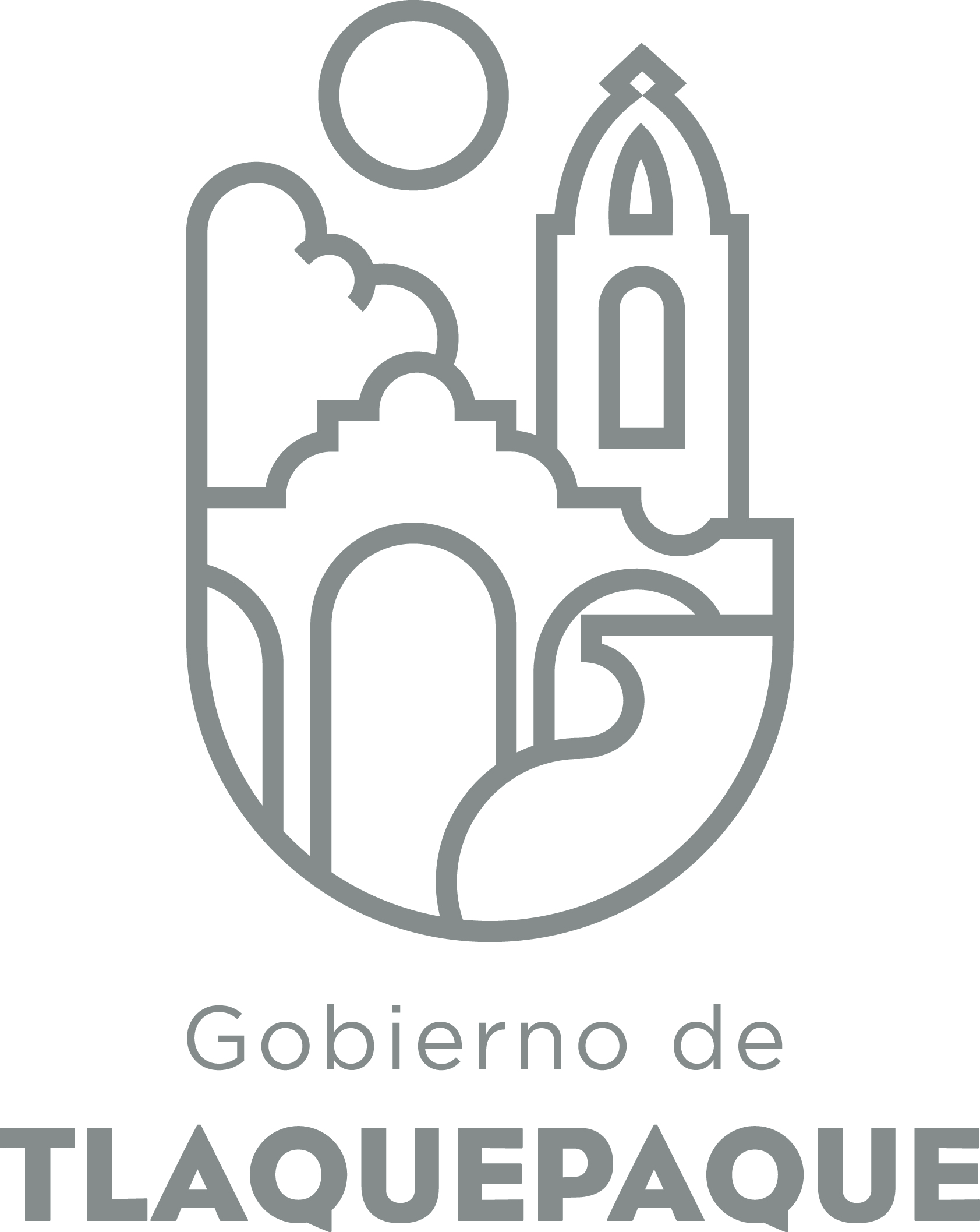 
1.- DATOS GENERALESANEXO 22.- OPERACIÓN DE LA PROPUESTARecursos empleados para la realización del Programa/Proyecto/Servicio/Campaña (PPSC)A)Nombre del programa/proyecto/servicio/campañaA)Nombre del programa/proyecto/servicio/campañaA)Nombre del programa/proyecto/servicio/campañaA)Nombre del programa/proyecto/servicio/campañaInfraestructura  patios cívicos (mallas sombra y/o estructura)Infraestructura  patios cívicos (mallas sombra y/o estructura)Infraestructura  patios cívicos (mallas sombra y/o estructura)Infraestructura  patios cívicos (mallas sombra y/o estructura)Infraestructura  patios cívicos (mallas sombra y/o estructura)Infraestructura  patios cívicos (mallas sombra y/o estructura)EjeEje11B) Dirección o Área ResponsableB) Dirección o Área ResponsableB) Dirección o Área ResponsableB) Dirección o Área ResponsableDirección de EducaciónDirección de EducaciónDirección de EducaciónDirección de EducaciónDirección de EducaciónDirección de EducaciónEstrategiaEstrategia1.41.4C)  Problemática que atiende la propuestaC)  Problemática que atiende la propuestaC)  Problemática que atiende la propuestaC)  Problemática que atiende la propuestaUn gran número de escuelas de educación básica del municipio no cuentan con la infraestructura  adecuada en sus patios (malla sombra y/ o falta de estructura). A partir de datos recabados por personal de la Dirección de Educación actualmente se tienen identificados 67 planteles de educación básica que no cuentan con estructura y/o malla sombra. Un gran número de escuelas de educación básica del municipio no cuentan con la infraestructura  adecuada en sus patios (malla sombra y/ o falta de estructura). A partir de datos recabados por personal de la Dirección de Educación actualmente se tienen identificados 67 planteles de educación básica que no cuentan con estructura y/o malla sombra. Un gran número de escuelas de educación básica del municipio no cuentan con la infraestructura  adecuada en sus patios (malla sombra y/ o falta de estructura). A partir de datos recabados por personal de la Dirección de Educación actualmente se tienen identificados 67 planteles de educación básica que no cuentan con estructura y/o malla sombra. Un gran número de escuelas de educación básica del municipio no cuentan con la infraestructura  adecuada en sus patios (malla sombra y/ o falta de estructura). A partir de datos recabados por personal de la Dirección de Educación actualmente se tienen identificados 67 planteles de educación básica que no cuentan con estructura y/o malla sombra. Un gran número de escuelas de educación básica del municipio no cuentan con la infraestructura  adecuada en sus patios (malla sombra y/ o falta de estructura). A partir de datos recabados por personal de la Dirección de Educación actualmente se tienen identificados 67 planteles de educación básica que no cuentan con estructura y/o malla sombra. Un gran número de escuelas de educación básica del municipio no cuentan con la infraestructura  adecuada en sus patios (malla sombra y/ o falta de estructura). A partir de datos recabados por personal de la Dirección de Educación actualmente se tienen identificados 67 planteles de educación básica que no cuentan con estructura y/o malla sombra. Línea de AcciónLínea de AcciónC)  Problemática que atiende la propuestaC)  Problemática que atiende la propuestaC)  Problemática que atiende la propuestaC)  Problemática que atiende la propuestaUn gran número de escuelas de educación básica del municipio no cuentan con la infraestructura  adecuada en sus patios (malla sombra y/ o falta de estructura). A partir de datos recabados por personal de la Dirección de Educación actualmente se tienen identificados 67 planteles de educación básica que no cuentan con estructura y/o malla sombra. Un gran número de escuelas de educación básica del municipio no cuentan con la infraestructura  adecuada en sus patios (malla sombra y/ o falta de estructura). A partir de datos recabados por personal de la Dirección de Educación actualmente se tienen identificados 67 planteles de educación básica que no cuentan con estructura y/o malla sombra. Un gran número de escuelas de educación básica del municipio no cuentan con la infraestructura  adecuada en sus patios (malla sombra y/ o falta de estructura). A partir de datos recabados por personal de la Dirección de Educación actualmente se tienen identificados 67 planteles de educación básica que no cuentan con estructura y/o malla sombra. Un gran número de escuelas de educación básica del municipio no cuentan con la infraestructura  adecuada en sus patios (malla sombra y/ o falta de estructura). A partir de datos recabados por personal de la Dirección de Educación actualmente se tienen identificados 67 planteles de educación básica que no cuentan con estructura y/o malla sombra. Un gran número de escuelas de educación básica del municipio no cuentan con la infraestructura  adecuada en sus patios (malla sombra y/ o falta de estructura). A partir de datos recabados por personal de la Dirección de Educación actualmente se tienen identificados 67 planteles de educación básica que no cuentan con estructura y/o malla sombra. Un gran número de escuelas de educación básica del municipio no cuentan con la infraestructura  adecuada en sus patios (malla sombra y/ o falta de estructura). A partir de datos recabados por personal de la Dirección de Educación actualmente se tienen identificados 67 planteles de educación básica que no cuentan con estructura y/o malla sombra. No. de PP EspecialNo. de PP EspecialD) Ubicación Geográfica / Cobertura  de ColoniasD) Ubicación Geográfica / Cobertura  de ColoniasD) Ubicación Geográfica / Cobertura  de ColoniasD) Ubicación Geográfica / Cobertura  de ColoniasPlanteles escolares de educación básica ya identificados 17 preescolares, 42 primarias y 8 secundarias.Planteles escolares de educación básica ya identificados 17 preescolares, 42 primarias y 8 secundarias.Planteles escolares de educación básica ya identificados 17 preescolares, 42 primarias y 8 secundarias.Planteles escolares de educación básica ya identificados 17 preescolares, 42 primarias y 8 secundarias.Planteles escolares de educación básica ya identificados 17 preescolares, 42 primarias y 8 secundarias.Planteles escolares de educación básica ya identificados 17 preescolares, 42 primarias y 8 secundarias.Vinc al PNDVinc al PNDE) Nombre del Enlace o ResponsableE) Nombre del Enlace o ResponsableE) Nombre del Enlace o ResponsableE) Nombre del Enlace o ResponsableMtro. José Manuel Gómez GómezMtro. José Manuel Gómez GómezMtro. José Manuel Gómez GómezMtro. José Manuel Gómez GómezMtro. José Manuel Gómez GómezMtro. José Manuel Gómez GómezVinc al PEDVinc al PEDF) Objetivo específicoF) Objetivo específicoF) Objetivo específicoF) Objetivo específicoSelección de planteles e instalación de estructura y/o malla sombra.Selección de planteles e instalación de estructura y/o malla sombra.Selección de planteles e instalación de estructura y/o malla sombra.Selección de planteles e instalación de estructura y/o malla sombra.Selección de planteles e instalación de estructura y/o malla sombra.Selección de planteles e instalación de estructura y/o malla sombra.Vinc al PMetDVinc al PMetDG) Perfil de la población atendida o beneficiariosG) Perfil de la población atendida o beneficiariosG) Perfil de la población atendida o beneficiariosG) Perfil de la población atendida o beneficiariosLas intervenciones  beneficiaran a 25,238  alumnos del nivel básico del municipio de San Pedro Tlaquepaque. La mayoría son planteles que se encuentran en colonias de bajos recursos.Las intervenciones  beneficiaran a 25,238  alumnos del nivel básico del municipio de San Pedro Tlaquepaque. La mayoría son planteles que se encuentran en colonias de bajos recursos.Las intervenciones  beneficiaran a 25,238  alumnos del nivel básico del municipio de San Pedro Tlaquepaque. La mayoría son planteles que se encuentran en colonias de bajos recursos.Las intervenciones  beneficiaran a 25,238  alumnos del nivel básico del municipio de San Pedro Tlaquepaque. La mayoría son planteles que se encuentran en colonias de bajos recursos.Las intervenciones  beneficiaran a 25,238  alumnos del nivel básico del municipio de San Pedro Tlaquepaque. La mayoría son planteles que se encuentran en colonias de bajos recursos.Las intervenciones  beneficiaran a 25,238  alumnos del nivel básico del municipio de San Pedro Tlaquepaque. La mayoría son planteles que se encuentran en colonias de bajos recursos.Las intervenciones  beneficiaran a 25,238  alumnos del nivel básico del municipio de San Pedro Tlaquepaque. La mayoría son planteles que se encuentran en colonias de bajos recursos.Las intervenciones  beneficiaran a 25,238  alumnos del nivel básico del municipio de San Pedro Tlaquepaque. La mayoría son planteles que se encuentran en colonias de bajos recursos.Las intervenciones  beneficiaran a 25,238  alumnos del nivel básico del municipio de San Pedro Tlaquepaque. La mayoría son planteles que se encuentran en colonias de bajos recursos.Las intervenciones  beneficiaran a 25,238  alumnos del nivel básico del municipio de San Pedro Tlaquepaque. La mayoría son planteles que se encuentran en colonias de bajos recursos.H) Tipo de propuestaH) Tipo de propuestaH) Tipo de propuestaH) Tipo de propuestaH) Tipo de propuestaJ) No de BeneficiariosJ) No de BeneficiariosK) Fecha de InicioK) Fecha de InicioK) Fecha de InicioFecha de CierreFecha de CierreFecha de CierreFecha de CierreProgramaCampañaServicioProyectoProyectoHombresMujeresEnero de 2018Enero de 2018Enero de 2018Septiembre de 2018Septiembre de 2018Septiembre de 2018Septiembre de 2018XXFedEdoMpioxxxxI) Monto total estimadoI) Monto total estimadoI) Monto total estimado$10’000,00.00$10’000,00.00Fuente de financiamientoFuente de financiamientoXXA) Principal producto esperado (base para el establecimiento de metas) Instalación de estructura y/o malla sombra en planteles seleccionados. Instalación de estructura y/o malla sombra en planteles seleccionados. Instalación de estructura y/o malla sombra en planteles seleccionados. Instalación de estructura y/o malla sombra en planteles seleccionados. B)Actividades a realizar para la obtención del producto esperado Selección de escuelas en situación con mayor vulnerabilidad en recursos, intervención, instalación. Selección de escuelas en situación con mayor vulnerabilidad en recursos, intervención, instalación. Selección de escuelas en situación con mayor vulnerabilidad en recursos, intervención, instalación. Selección de escuelas en situación con mayor vulnerabilidad en recursos, intervención, instalación.Indicador de Resultados vinculado al PMD según Línea de Acción Indicador vinculado a los Objetivos de Desarrollo Sostenible AlcanceCorto PlazoMediano PlazoMediano PlazoLargo PlazoAlcanceSelección de planteles Intervención Intervención Concluir al menos con el 80% de planteles seleccionadosC) Valor Inicial de la MetaValor final de la MetaValor final de la MetaNombre del indicadorFormula del indicador0% 80% 80%%Clave de presupuesto determinada en Finanzas para la etiquetación de recursosClave de presupuesto determinada en Finanzas para la etiquetación de recursosClave de presupuesto determinada en Finanzas para la etiquetación de recursosCronograma Anual  de ActividadesCronograma Anual  de ActividadesCronograma Anual  de ActividadesCronograma Anual  de ActividadesCronograma Anual  de ActividadesCronograma Anual  de ActividadesCronograma Anual  de ActividadesCronograma Anual  de ActividadesCronograma Anual  de ActividadesCronograma Anual  de ActividadesCronograma Anual  de ActividadesCronograma Anual  de ActividadesCronograma Anual  de ActividadesD) Actividades a realizar para la obtención del producto esperado 201820182018201820182018201820182018201820182018D) Actividades a realizar para la obtención del producto esperado ENEFEBMZOABRMAYJUNJULAGOSEPOCTNOVDICLevantamiento de planteles por parte de mantenimiento a escuelas de planteles a intervenirxxPresupuestoxxIntervención para instalación de malla sombra y/o estructuraxxxXxXE) Recursos HumanosNúmero F) Recursos MaterialesNúmero/LitrosTipo de financiamiento del recursoTipo de financiamiento del recursoG) Recursos FinancierosMontoE) Recursos HumanosNúmero F) Recursos MaterialesNúmero/LitrosProveeduría %Fondo Revolvente%G) Recursos FinancierosMontoPersonal de Mantenimiento a escuelas y obras públicasSon definidos por obras publicas durante el levantamientoRecursos federales Personal de Mantenimiento a escuelas y obras públicasSon definidos por obras publicas durante el levantamientoRecursos federales Personal de Mantenimiento a escuelas y obras públicasSon definidos por obras publicas durante el levantamientoRecursos federales 